District 6270 Ex Committee / 2nd Quarterly Meeting Minutes, Nov 8, 2016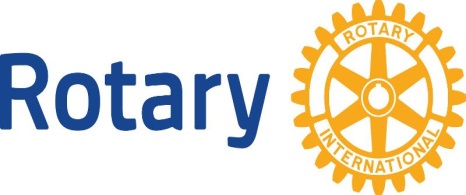 MPTC, West BendDG Julie CraigMeeting called to order at 4 PM by DG Julie Craig.Attending were: Jeff Reed, Julie Craig, Kola Alayande, Karen White, Tamie Koop, Dr TJ Rinaldi, Bob Nolan, Wally Smanski, Catherine Zimmerman, Mary Beth Seiser, Colleen Kalscheuer, Nancy Rhodes, Mike Slawny, Scott Richter, Karen Plunkett-Muenster, Tony Bisciglia. On-line – Barb Senn, Kristin Blanchard-Stearn, Steve Affeldt, Tre Waldren, John Bernaden. John Henderson, Terry SchachtAgenda Review:  no changes made in agendaSecretary’s Report Tamie Koop,  Motion to approve the minutes August 9, 2016 by Jeff Reed, seconded by Catherine Zimmerman.  Motion passed.Treasurer’s Report: Bob Nolan shared the Financial Review reports have been completed for District Funds and Rotary Youth Exchange accounts. Copies are available and will be posted on-line. District assets, October 31, 2016, $196,169.20.  October 31, 2016 District RYE, $46,959.52.Status of Bookkeeper identification: Bob Nolan and Jeff Reed are working with Jim Holmes in identifying someone for the bookkeeper position.  Process will be completed shortly.Bob Nolan sought approval for funding requests from ARPIC Mary Beth Seiser and ARRFC Nancy Rhodes to support their attendance at Zone Training/Institute. Catherine Zimmerman moved that expenses be approved for funding, second by Jeff Reed.  Motion passed.  Suggestion was made to explore funding costs with the other Rotary Districts in Wisconsin.Motion to approve Treasurer’s report made by Tamie Koop, seconded by Mike Slawny.  Motion passed.Additional Reports:District Governor 2019-2020 selection process.  Committee completed work and selected Steen Sanderhoff to be candidate for the District.  Paperwork is being forwarded to Rotary International.  Announcement to be made to District.  Vote at Annual Business meeting.District Grant Review: Two people Wendy Heather and Terry Otis reviewed the District Grant file.  They recommended acceptance of the practices and found things in order. Moved by Mike Slawny to accept the recommendation of the reviewers and to enter that into the record, seconded by Bob Nolan.  Motion passed.DDF Allocation:  Discussion about current practices and amount of District Designated Funds (DDF).  Motion made by Jeff Reed – Global Grant allocation of 40,000 in 2016-2017, (reduced from 50,000.  Increase district contribution to 15% from 10%.  Allocate 10,000 of DDF for Global Scholarship.  Motion seconded by Catherine Zimmerman.  Motion passed.  Scholarship committee will reach out to Iowa Rotary district that has funding and is lacking in Global Scholars.  Perhaps there could be a MOU written between the 2 districts.  Karen Plunkett requested that the District consider a Global Scholar every year.  Major Gifts to RI:  Nancy Rhodes reported that there are 3 new major donors and bequest in the district.  Committee is contacting and meeting with potential donors.Public Image:  Kola Alayande reported on efforts made with the Marcus Corporation in regards to Rotary promotions on the screens prior to movies.  Five theaters are: Majestic, Renaissance, Sheboygan, North Shore and Saukville.  Starting November 1, for three months for $7,155.00.  Kola also showed the 3 ads created.  Tagline is RotaryWisconsin.org Marketing Research: Tamie Koop contacted UW-Whitewater to learn about the costs in doing a membership marketing survey.  Membership committee to do follow-up as determined.District By-laws:  Catherine Zimmerman reported on progress committee is making.  One question that has arisen has to do with Rotary Youth Exchange.  Should the District want to do short term exchanges (summer months), then Incorporation may need to be done.  If youth exchange program continues in current status (long term under CSRYE) – then no incorporation is needed.  Committee will continue with work and will start sharing drafts for comment in January – as final draft needs to be done prior to May 1.Preparation of President-Elect’s for 2017-2018:  DGE Jeff Reed share ideas for PETs orientation in the district.  Team building activity for district leadership team is on the calendar for July 22. Site selection in process.District Changing of the Guard: June 28th in Fond du Lac area.New Email address: Jeff Reed will be taking a leave of absence during his year as District Governor.  He has requested we use this NEW email address: jreed6270@gmail.com  when topic is related to Rotary.Consent agenda:  DG Julie asked if any topics needed to be removed from consent agenda for discussion.  February meeting date was changed to February 21, 2017.  Jeff Reed moved to approve the consent agenda, Mike Slawny seconded the motion.  Motion passed.Meeting adjourned at 5:55 PM. 		Respectfully submitted: Tamie Koop,  Secretary